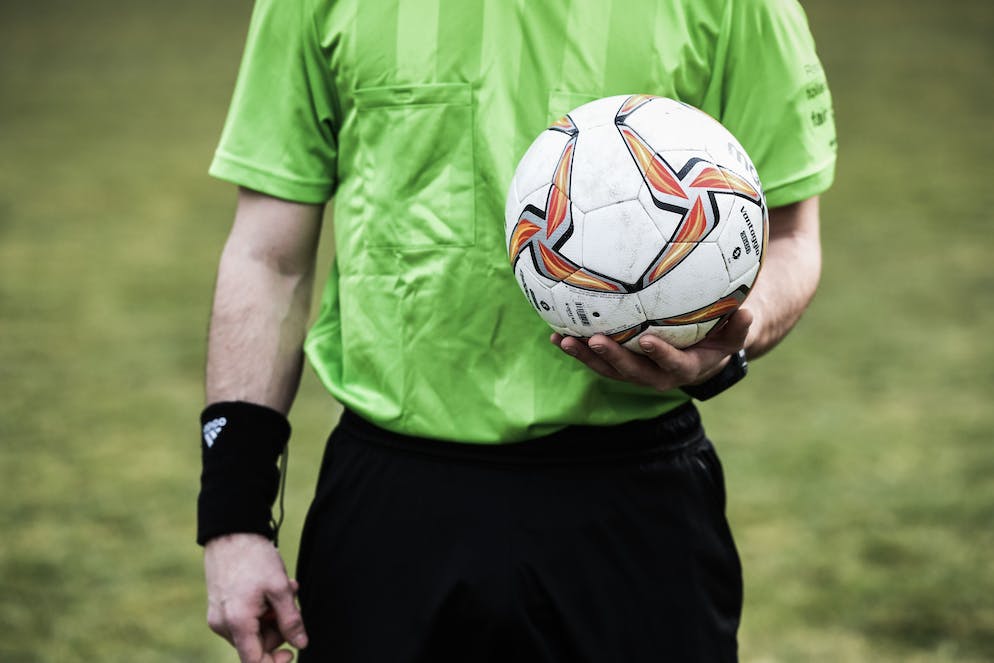 Mancano arbitri in Ticino e la Federazione di calcio lancia una campagna alla ricerca di nuove leve.SwissTXT / red7.7.2022La penuria di arbitri in Ticino non è un problema nuovo, ma ora ha raggiunto un livello che rende difficile organizzare i turni dei vari campionati.La Federazione ticinese di calcio è quindi scesa in campo e ha lanciato una campagna di reclutamento su tutto il territorio del cantone, dato che con il sistema attuale, in cui le società sportive propongono i nomi dei potenziali arbitri non è sufficiente.Qualcuno si è già fatto avanti, ma non si è ancora alla metà dei 30 candidati che servirebbero entro il 20 agosto.Il calo costante del numero di arbitri ha diverse cause, dalle scelte familiari a quelle lavorative, ma ha anche il suo peso il clima di tensione che si respira su alcuni campi a causa dell’atteggiamento di alcune squadre e dei tifosi.